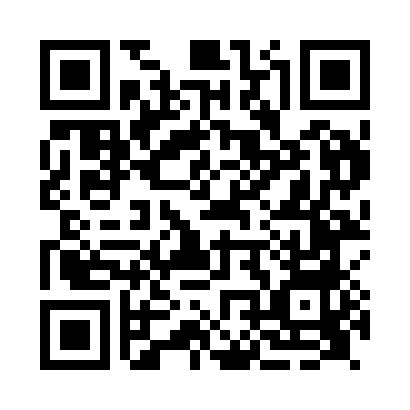 Prayer times for Warden, Kent, UKMon 1 Jul 2024 - Wed 31 Jul 2024High Latitude Method: Angle Based RulePrayer Calculation Method: Islamic Society of North AmericaAsar Calculation Method: HanafiPrayer times provided by https://www.salahtimes.comDateDayFajrSunriseDhuhrAsrMaghribIsha1Mon2:524:441:006:369:1611:082Tue2:534:451:016:369:1611:083Wed2:534:461:016:369:1511:084Thu2:544:471:016:369:1511:085Fri2:544:481:016:369:1411:086Sat2:554:481:016:359:1411:077Sun2:554:491:016:359:1311:078Mon2:564:501:026:359:1211:079Tue2:564:511:026:359:1211:0710Wed2:574:521:026:349:1111:0611Thu2:584:531:026:349:1011:0612Fri2:584:541:026:339:0911:0613Sat2:594:561:026:339:0811:0514Sun2:594:571:026:339:0711:0515Mon3:004:581:026:329:0611:0416Tue3:014:591:036:329:0511:0417Wed3:015:001:036:319:0411:0318Thu3:025:021:036:309:0311:0319Fri3:035:031:036:309:0211:0220Sat3:035:041:036:299:0111:0221Sun3:045:051:036:289:0011:0122Mon3:055:071:036:288:5811:0023Tue3:055:081:036:278:5711:0024Wed3:065:101:036:268:5610:5925Thu3:075:111:036:258:5410:5826Fri3:075:121:036:258:5310:5827Sat3:085:141:036:248:5110:5728Sun3:095:151:036:238:5010:5629Mon3:105:171:036:228:4810:5530Tue3:105:181:036:218:4710:5531Wed3:115:201:036:208:4510:53